О внесении изменений в постановление администрации муниципального образования Соль-Илецкий городской округ от 28.06.2021         № 1454-п «Об утверждении порядков предоставления субсидий организациям жилищно-коммунального комплекса»         В соответствии со статьей 78 Бюджетного кодекса Российской Федерации, постановлением Правительства Российской Федерации от 18.09.2020 № 1492 «Об общих требованиях к нормативно-правовым актам, муниципальным правовым актам, регулирующим предоставление субсидий, в том числе грантов в форме субсидий, юридическим лицам, индивидуальным предпринимателям, а также физическим лицам – производителям товаров, работ, услуг, и о признании утратившими силу некоторых  актов Правительства Российской Федерации и отдельных положений некоторых актов Правительства Российской Федерации», Уставом муниципального образования Соль-Илецкий городской округ,  постановляю:          1. Внести изменения в постановление администрации муниципального образования Соль-Илецкий городской округ от 28.06.2021 № 1454-п «Об утверждении порядков предоставления субсидий организациям жилищно-коммунального комплекса»:         1.1. Приложение № 3 к постановлению администрации муниципального образования Соль-Илецкий городской округ от 28.06.2021 № 1454-п «Об утверждении порядков предоставления субсидий организациям жилищно-коммунального комплекса» изложить в новой редакции согласно приложению № 1 к настоящему постановлению.         1.2. Приложение № 4 к постановлению администрации муниципального образования Соль-Илецкий городской округ   от 28.06.2021 № 1454-п «Об утверждении порядков предоставления субсидий организациям жилищно-коммунального комплекса» изложить в новой редакции согласно приложению № 2  к настоящему постановлению.         1.3. Пункт 6 постановления  	от 28.06.2021 № 1454-п  «Об утверждении порядков предоставления субсидий организациям жилищно-коммунального комплекса» изложить в новой редакции:         «6. Контроль за исполнением настоящего постановления возложить на первого  заместителя главы администрации городского округа - заместителя главы администрации городского округа по строительству, транспорту, благоустройству и ЖКХ  В.Н. Полосухина.».           2. Контроль за исполнением настоящего постановления возложить на первого  заместителя главы администрации городского округа - заместителя главы администрации городского округа по строительству, транспорту, благоустройству и ЖКХ  В.Н. Полосухина.	   3. Постановление вступает в силу после его официального опубликования. Разослано: Прокуратура, Организационный отдел,  Финансовое управление, Отдел по строительству, транспорту, ЖКХ, дорожному хозяйству, газификации и связи.  Приложение № 1 к постановлениюадминистрации Соль-Илецкого городского округаот 04.03.2022 № 399-пПриложение № 3к постановлениюадминистрации Соль-Илецкого городского округаот  28.06.2021 № 1454-пСостав комиссии по определению получателей субсидийорганизаций жилищно-коммунального комплекса на возмещение затрат по содержанию объектов коммунальной инфраструктуры муниципальной собственности Соль-Илецкого городского округаПриложение № 2к постановлениюадминистрации Соль-Илецкого городского округаот 04.03.2022 № 399-пПриложение № 4к постановлениюадминистрации Соль-Илецкого городского округаот  28.06.2021 № 1454-пСостав комиссии по определению получателей субсидийорганизаций жилищно-коммунального комплекса на возмещение затрат, связанных с капитальным ремонтом объектов коммунальной инфраструктуры муниципальной собственности Соль-Илецкого городского округа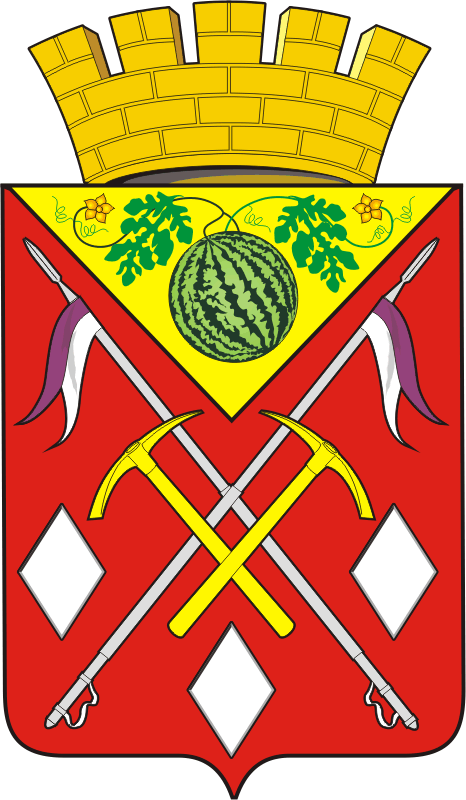 АДМИНИСТРАЦИЯМУНИЦИПАЛЬНОГООБРАЗОВАНИЯСОЛЬ-ИЛЕЦКИЙГОРОДСКОЙ ОКРУГОРЕНБУРГСКОЙ ОБЛАСТИПОСТАНОВЛЕНИЕ04.03.2022 № 399-пГлава муниципального образованияСоль-Илецкий городской округ 				В.И. Дубровин Полосухин Владимир Николаевич -председатель комиссии – первый   заместитель главы администрации городского округа - заместитель главы администрации городского округа по строительству, транспорту, благоустройству и ЖКХСиднев Антон Николаевич -заместитель председателя комиссии - начальник отдела по строительству, транспорту, ЖКХ, дорожному хозяйству, газификации и связи;Члены комиссииКононов Дмитрий Дмитриевич -начальник юридического отдела;Черномырдин Андрей Александрович -начальник отдела по управлению муниципальным имуществом; Якунина Анастасия Васильевна-главный  специалист отдела по строительству, транспорту, ЖКХ, дорожному хозяйству, газификации и связи (секретарь комиссии). Полосухин Владимир Николаевич  -председатель комиссии – первый   заместитель главы администрации городского округа - заместитель главы администрации городского округа по строительству, транспорту, благоустройству и ЖКХСиднев Антон Николаевич -заместитель председателя комиссии - начальник отдела по строительству, транспорту, ЖКХ, дорожному хозяйству, газификации и связи;Члены комиссииКононов Дмитрий Дмитриевич -начальник юридического отдела;Черномырдин Андрей Александрович -начальник отдела по управлению муниципальным имуществом; Якунина Анастасия Васильевна-главный  специалист отдела по строительству, транспорту, ЖКХ, дорожному хозяйству, газификации и связи (секретарь комиссии). 